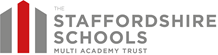 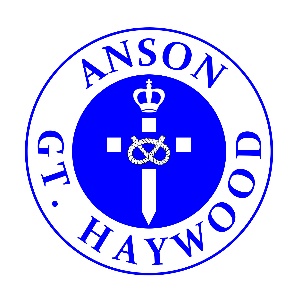 Dear Parents and CarersWhat a lovely couple of weeks!We have enjoyed some lovely learning both inside and outside the classroom. On Monday, Miss Spennewyn arranged a particularly exciting day – A Reading Festival – to launch our recommended reads that will ignite children’s love of reading. So many children have already read their chosen book and written reviews for other members of the class to read which is amazing. Every class in school now has recommended reads due to the kind donation from the PTFA – thank you PTFA!Virtual Parents ConsultationsPlease check your emails on Monday regarding Parent Consultations. A Google form will be sent so that you can select a time to meet with your child’s class teacher. Tuesday 15th February: Class 1, Class 3, Class 4Wednesday 16th February: Class 2, Class 3, Class 4Thursday 17th February: Class 2BikeablityClass 3 and 4 will be completing their Level 1 and 2 bikeablity course, Wednesday 16th and Thursday 17th February. It will be available for most children in Year 4, Year 5 and Year 6. Bikeability is the government’s national cycle training programme. It helps children to learn practical skills and understand how to cycle on today’s roads. Bikeability gives everyone the confidence to cycle and enjoy this skill for life.Residential Class 3Class 3 have been invited to Whitemoor Lakes for a 2 day residential. Letters have been sent out, so please check your emails. Residential Class 4 Class 4 have been invited to Chasewater for a 4 day residential. Letters have been sent out, so please check your emails.SwimmingYear 4 will be swimming after the half term, coached by Mrs Spencer-Kibble. Our aim is for all our children to learn to swim by the end of the term. Details will be emailed next week. Performing Arts Due to Covid, Anson was unable to join the performing Arts group at St Mary’s in Colton. However, we feel the time has come to offer this exciting opportunity to our children after the half term. Please check your emails for a letter with further details. Stars of the Week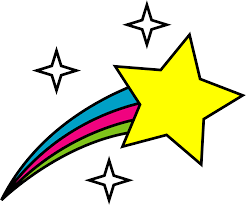 Congratulations to our Stars of the Week 28.1.2022 & 4.2.2022:Class 1 – Jake and FlorenaClass 2 – Hope and Annie                 Rhian and RubyClass 3 – Caleb and Theo                Rico and TobyClass 4 – Hannah and Jessica                Freddie and EmilyWell done everyone!Congratulations to Elsie, Gracie and Emily for being awarded your pen licence!Happy Birthday Riley, Jessica, Jake, Jessica, Emelia, Toby and Rico!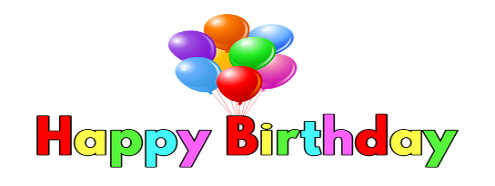 What have we been doing this week?If you would like to know what your child has been learning over the past 2 weeks, then take a look at our blogs on the school website. Class 1              https://anson.staffs.sch.uk/blog/category/class-1Class 2              https://anson.staffs.sch.uk/blog/category/class-2Class 3              https://anson.staffs.sch.uk/blog/category/class-3Class 4              https://anson.staffs.sch.uk/blog/category/class-4Homeworkhttps://anson.staffs.sch.uk/children/class-1/about-class-1https://anson.staffs.sch.uk/children/class-2/class-2-homeworkhttps://anson.staffs.sch.uk/children/class-2/class-2-spellingshttps://anson.staffs.sch.uk/children/class-3/class-3-homeworkhttps://anson.staffs.sch.uk/children/class-3/class-3-spellingshttps://anson.staffs.sch.uk/children/class-4/class-4-spellingshttps://anson.staffs.sch.uk/children/class-4/class-4-homeworkWorld Book DayThursday 3rd March 2022, we will be celebrating World Book Day. Children are invited to come to school dressed as their favourite book character and enjoy a fun packed day filled with activities around chosen authors. £1 donation would be greatly appreciated to purchase even more wonderful books for our children to enjoy!Covid-19 We appreciate this time of year presents even greater challenges. Please do not send your child into school if they are displaying any of the following and book a PCR test:· Temperature above 37.5C· Continuous new cough· Loss of taste or smellThank you for your continued support and for up to date information, please look at our website. https://anson.staffs.sch.uk/parents/covid-19-risk-assessmentsBefore and After School CarePrecious Peeps are able to provide care for children 7:30am – 8:30am and after school 3:25 pm – 5:30pm please contact the office if your circumstances change and additional child care is needed during the term.Key Dates https://www.anson.staffs.sch.uk/eventsTerm Dateshttps://www.anson.staffs.sch.uk/termdatesReminder:Snow and IceIn the event of snow and ice, we will only contact you through T2P (Text to Parent) if the school is shut, otherwise school will be open. However please assess your own circumstances regarding your safety to travel as we understand regions are affected differently to those living in the village. ParkingPolite reminder that we cannot accept cars being parked on double yellow lines or on zig zag lines unless you hold a blue badge. The traffic warden has to keep everyone safe and such obstructions make this impossible. Thank you!I hope you have a super weekend, and I look forward to seeing you all Monday. Best wishes,Nicola Jarrett Headteacher 